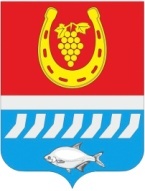 администрациЯ Цимлянского районаПОСТАНОВЛЕНИЕ__.11.2021                                             №__                                            г. ЦимлянскВ связи с кадровыми изменениями, Администрация Цимлянского районаПОСТАНОВЛЯЕТ:Внести в постановление Администрации Цимлянского района Ростовской области от 18.12.2017 № 797 «О создании комиссии по организации и проведению аукционов по продаже земельных участков и на право заключения договоров аренды земельных участков, находящихся в муниципальной собственности муниципального образования «Цимлянский район» и государственная собственность на которые не разграничена» следующие изменения:Вывести из состава комиссии Трунова Тихона Сергеевича – ведущего специалиста (юриста) сектора юридической службы Администрации Цимлянского района, члена комиссии;Ввести в состав комиссии Климашову Елену Владимировну – ведущего специалиста (юриста) сектора юридической службы Администрации Цимлянского района, членом комиссии;Контроль за выполнением постановления возложить на первого заместителя главы Администрации Цимлянского района Ночевкину Е.Н.Глава Администрации Цимлянского района                                                                      В.В. СветличныйПостановление вносит отдел имущественных и земельныхотношений Администрации Цимлянского районаО внесении изменений в постановление Администрации Цимлянского района Ростовской области от 18.12.2017 № 797 «О создании комиссии по организации и проведению аукционов по продаже земельных участков и на право заключения договоров аренды земельных участков, находящихся в муниципальной собственности муниципального образования «Цимлянский район» и государственная собственность на которые не разграничена»